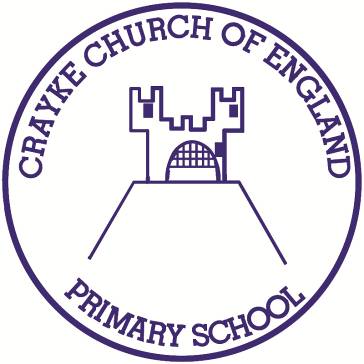 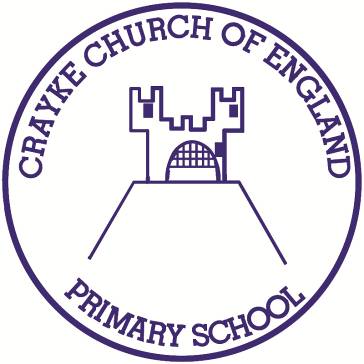 Crayke Church of England Primary School							Easingwold Road			Crayke							North Yorkshire   YO61 4TZ			Tel/Fax: 01347 821767			Email:  admin@crayke.n-yorks.sch.uk			Website: craykeschool.org							Headteacher – Mrs Judi Jackson Tuesday 25 February 2020Dear Parents/Carers and Children,Nut Allergy AwarenessWe have an increasing number of pupils at Crayke Primary School who suffer from a severe allergy to nuts. For some children, coming into contact with nuts causes a potentially life threatening anaphylactic reaction. This reaction can be induced by smell, touch or ingestion of nuts. In order for us to reduce the risk of an anaphylactic reaction occurring at school, we would be very grateful if you could refrain from sending your child to school with nuts, or any product containing nuts, for consumption at break or lunch time or when going on educational visits.  It is also important to reinforce that food should not be shared.  What products will not be allowed in school?Peanuts and nuts and products containing peanuts or nuts.Peanut butter or peanut based chocolate snacks (Snickers/ Reece’s pieces etc).Items where peanuts or nuts are listed as main ingredients.Nut or peanut based oils or products.What products are allowed?Items that “may contain nuts” and “may contain traces of nuts” or “made in factories that use nuts” These present a low risk and are not direct ingredients in the products.All other non- nut based snacks and food stuff.All pre-packaged food sold within the UK must declare and highlight the presence in the ingredient list of 14 major allergens even if they appear in small quantities. These 14 allergens include peanuts and common tree nuts (almonds, hazelnuts, walnuts, cashew nuts, pecan nuts, Brazil nuts, pistachio nuts, macadamia nuts and Queensland nuts).To find out more information about nut and peanut allergies please follow the link below: https://www.allergyuk.org/information-and-advice/conditions-and-symptoms/778-peanut-allergyThank you for your cooperation with this matter.If you have concerns about any aspect of this, please do not hesitate to make an appointment to discuss in further detail.Yours sincerely,Judi JacksonHeadteacher 